Kraków, dnia  18.11.2020 r.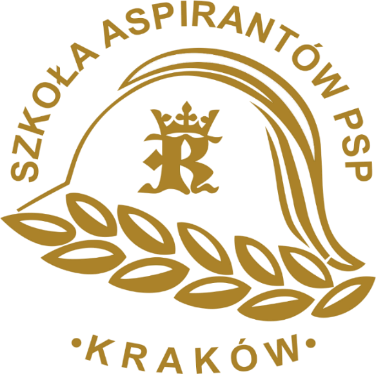 WK.I-236.6.4.2020OGŁOSZENIEO ZAPYTANIU OFERTOWYMSzkoła Aspirantów Państwowej Straży Pożarnej, os. Zgody 18, 31-951 Kraków, woj. małopolskie, tel. 12-681-97-00, fax. 12-681-97-09, strona internetowa: www.sapsp.pl, e-mail: szkola@sapsp.pl ogłasza wszczęcie postępowania o zamówienie publiczne.Nazwa nadana zamówieniu: Dostawa konserw mięsnych dla Szkoły Aspirantów Państwowej Straży Pożarnej w Krakowie.Przedmiot zamówienia: Przedmiotem zamówienia jest dostawa konserw mięsnych dla Szkoły Aspirantów Państwowej Straży Pożarnej w Krakowie.Numer sprawy: WK-I.236.6.2020.Oznaczenie przedmiotu zamówienia wg CPV: 15131000-5 Konserwy i przetwory z mięsa.Termin wykonania zamówienia: 7 dni od dnia podpisania umowy.Szczegółowy opis przedmiotu zamówienia zamawiający dołącza do Zapytania ofertowego jako załącznik.Termin składania ofert upływa dnia 30.11.2020 r. o godz. 1200.„Zapytanie ofertowe” można pobrać ze strony internetowej zamawiającego tj.: www.sapsp.pl.Komendant Szkoły Aspirantów Państwowej Straży Pożarnej w Krakowie               /-/  							  mł. bryg. mgr inż. Marek CHWAŁA